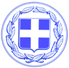                       Κως, 26 Σεπτεμβρίου 2018ΔΕΛΤΙΟ ΤΥΠΟΥΘΕΜΑ : “Αύξηση-ρεκόρ τα έσοδα της δημοτικής συγκοινωνίας το 2018”Θεαματική τάση ανόδου παρουσιάζουν τα έσοδα της δημοτικής συγκοινωνίας αλλά και ο αριθμός των εισιτηρίων.Η αύξηση των εσόδων τους μήνες Μάιο-Ιούνιο-Ιούλιο-Αύγουστο κινείται σε ποσοστό 22,85% σε σχέση με το 2017 και 29,70% σε σχέση με το 2016 ενώ σε απόλυτους αριθμούς τα έσοδα αυτούς τους μήνες ανήλθαν σε 784.952,59 ευρώ.Με δεδομένο ότι ο Σεπτέμβριος κινείται σε πολύ υψηλά επίπεδα αν ο Οκτώβριος κινηθεί στα ίδια επίπεδα με πέρυσι, υπολογίζεται ότι τα έσοδα του πενταμήνου Μαΐου-Οκτωβρίου θα ξεπεράσουν τα 1.100.000 ευρώ.Καθοριστικός παράγοντας για την αύξηση των εσόδων ήταν η ένταξη στο στόλο των δύο λεωφορείων που μισθώθηκαν για την καλοκαιρινή περίοδο και επέτρεψαν στην ΚΕΚΠΑΠΥΑΣ, εκτός από την πιο ποιοτική εξυπηρέτηση των επιβατών της, να προσθέσει 2 νέες γραμμές (1 απογευματινή και 1 πρωινή) αλλά και πολλά επιπλέον δρομολόγια στις ήδη υπάρχουσες.Στους δύο μήνες λειτουργίας τους έχουν φέρει συνολικά 83.391,76 € στα ταμεία της ΚΕΚΠΑΠΥΑΣ, (35.954,25 € η φυσούνα που ανέλαβε την νέα γραμμή και 47.437,51 το 12μετρο που ανέλαβε υπάρχουσα γραμμή με περισσότερα δρομολόγια).Αν είχαν εγκριθεί νωρίτερα οι προσλήψεις οδηγών από την Πολιτεία είναι δεδομένο ότι τα έσοδα θα ήταν ακόμα περισσότερα ενώ πρέπει να σημειωθεί ότι καταγράφεται και αύξηση των εσόδων από τις διαφημίσεις.Γραφείο Τύπου Δήμου Κω